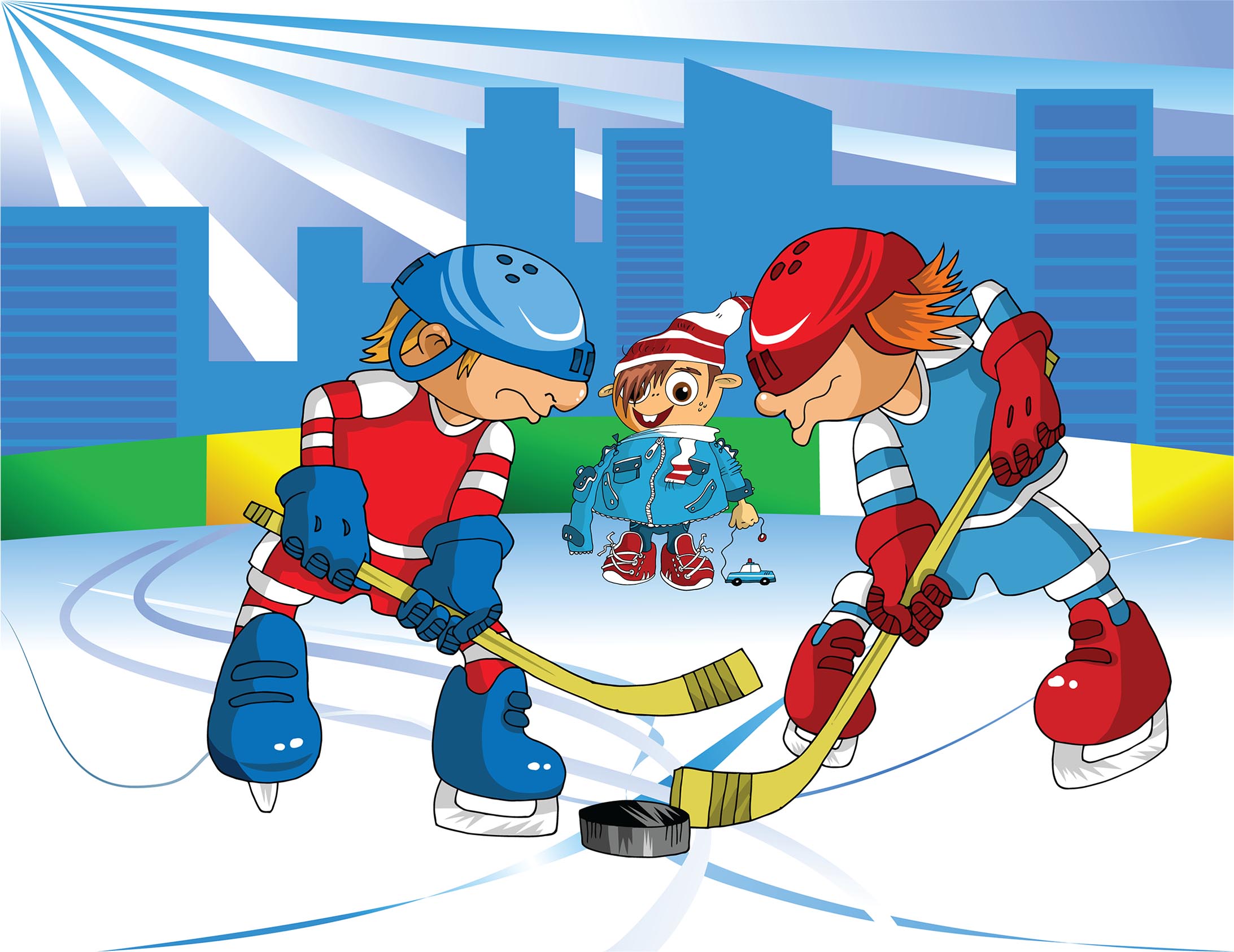 FEVRIER 2024LUNDIMARDIMERCREDIJEUDIVENDREDISAMEDIDIMANCHE1234567891011121314151617181920212223242526272829